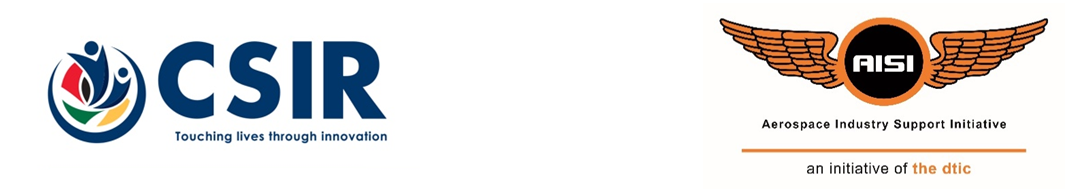 Identifying Advanced Manufacturing Aerospace and Defence Integrators or Sub-Systems Suppliers and SMMEs to participate in the AISI Technology Based Supplier Development ProgrammeEoI No: 002/22/09/21Integrator or Sub-Systems Supplier 
Proposal TemplateCompiled by: Authors:Date: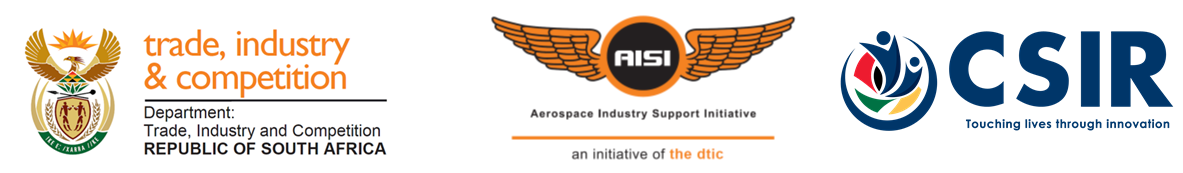 Table of ContentsIntroductionOrganisational ProfilePlease provide a brief profile about your organisation (include BBBEE status). Qualifying and Differentiation CriteriaAeronautics, Space and Defence Related Manufacturer Operating in the Advanced Manufacturing EnvironmentPlease discuss your company role in the national and international advanced manufacturing environment. Please state the number of years your organisation has been involved in the aerospace or defence related manufacturing environment. BBBEE Status and % Black OwnedPlease provide details on your current BBBEE status and % Black Owned. Please provide all certificates to verify status and % black owned. Design, Manufacture or Integration of Sub-Systems  or Components for South African and International Aerospace OEMs, Integrators or Sub-systems suppliers.  Please provide details on your current track record in the aerospace or defence related industry with regards to the design, manufacture or integration of sub-systems or components for South African and International aerospace OEMs, integrators or sub-systems suppliers. Details must include the number of national and international contracts in place. Assistance to current SMME supplier basePlease provide details on your current SMME supplier base involved with the manufacturing of aeronautics, space or defence related components. List the SMMEs you have supported and the level of support (financial, man hours etc) Integrator or Sub-System Supplier Interventions	Is support required for any technology ehnancement projects? If so, please elaborate. Supporting DocumentationPlease provide any supporting documentation (e.g. valid tax clearance certificate) SignatorySignatureI hereby confirm that the information provided in the proposal is accurate, and understand that the AISI is under no obligation to approve the proposal, should the management committee of the AISI conclude that the project does not meet the AISI mandate.AppendicesContact Details of ApplicantContact Details of ApplicantOrganisation:Address:Contact Person:Telephone No:Fax No:Email:SignatureName:Position:Date:Telephone number:Email: